令和元年度子ども食堂実践者研修会・交流会　開催要綱１　開催趣旨無料又は低料金で子どもたちに食事を提供する子ども食堂は、今では単に食事を提供するだけではなく、学習支援の場、子どもたちの交流の場、地域ぐるみで子どもを育む子どもたちの居場所として、取組が広がっています。本研修会は、子ども食堂を実践している関係者がつどい、日ごろの活動や想いについて情報交換しつながることで、これからの子ども食堂の取組を、より地域に広げることを目的に開催するものです。２　主　　催社会福祉法人愛知県社会福祉協議会３　日　　時　　令和元年１０月２１日（月）　１３時３０分～１６時３０分４　会　　場　　愛知県社会福祉会館　５階　第一研修室５　内　　容６　対　　象子ども食堂を開設・運営されている方、子ども食堂に関心のある方（２）市町村行政職員、市町村社会福祉協議会職員（３）社会福祉法人、ＮＰＯ法人、ボランティア団体、協同組合、企業、学校等の職員７　定　　員　２００名（※定員を超えた場合、お断りする場合があります。）８　参加申込み別紙の参加申込書により、１０月４日（金）までにファクシミリにてお申し込みください。９　そ の 他会場へは公共交通機関でお越しください。研修当日、県内に震度５弱以上の地震が発生した場合及び東海地震の予知情報（警戒宣言）又は注意情報が発表され、解除されていない場合、又は台風等で荒天の場合（開催地において特別警戒警報、暴風警報のいずれかが研修開始２時間前までに解除されていない場合）は研修を中止しますが、詳細については県社協ホームページ天災ブログにてご確認ください。　https://blog.goo.ne.jp/aichifukushi 10　申込先・問い合わせ先社会福祉法人愛知県社会福祉協議会　地域福祉部　担当　谷端TEL　052-212-5502　FAX　052-212-5503＜会場案内＞会場： 愛知県社会福祉会館（愛知県白壁庁舎）　〒461-0011　名古屋市東区 白壁1-50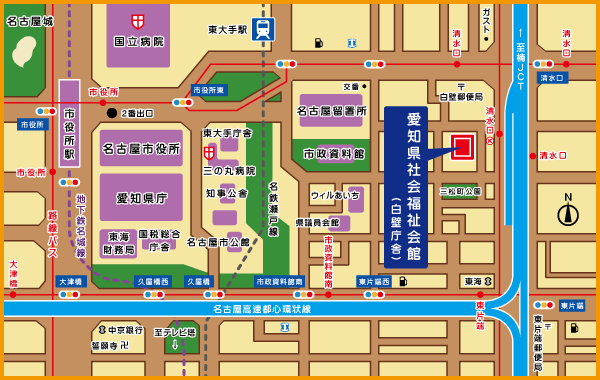 ・地下鉄名城線「市役所」２番出口から東へ徒歩約１０分・名鉄瀬戸線「東大手」から東へ徒歩約６分・基幹バス「清水口」から徒歩約２分・市バス「清水口」から徒歩約１分時　間内　容13:00～13:3013:30～13:3513:35～14:3514:35～14:4014:40～15:3015:30～16:30受　付開　会【講　　義】テーマ「子ども食堂と地域のつながり」（仮題）　　　講　師　社会活動家東京大学先端科学技術研究センター特任教授全国こども食堂支援センター・むすびえ理事長　　　　　　　　湯浅　誠　氏休憩【シンポジウム】コーディネーター　湯浅　誠　氏　　　　　　　　シンポジスト　　　ほんわか食堂（名古屋市南区）　　　　　　　　　　　ちりゅっ子かふぇ　magocoro（知立市）　　コメンテーター　　あいち子ども食堂ネットワーク【交 流 会】グループに分かれ意見交換閉　会